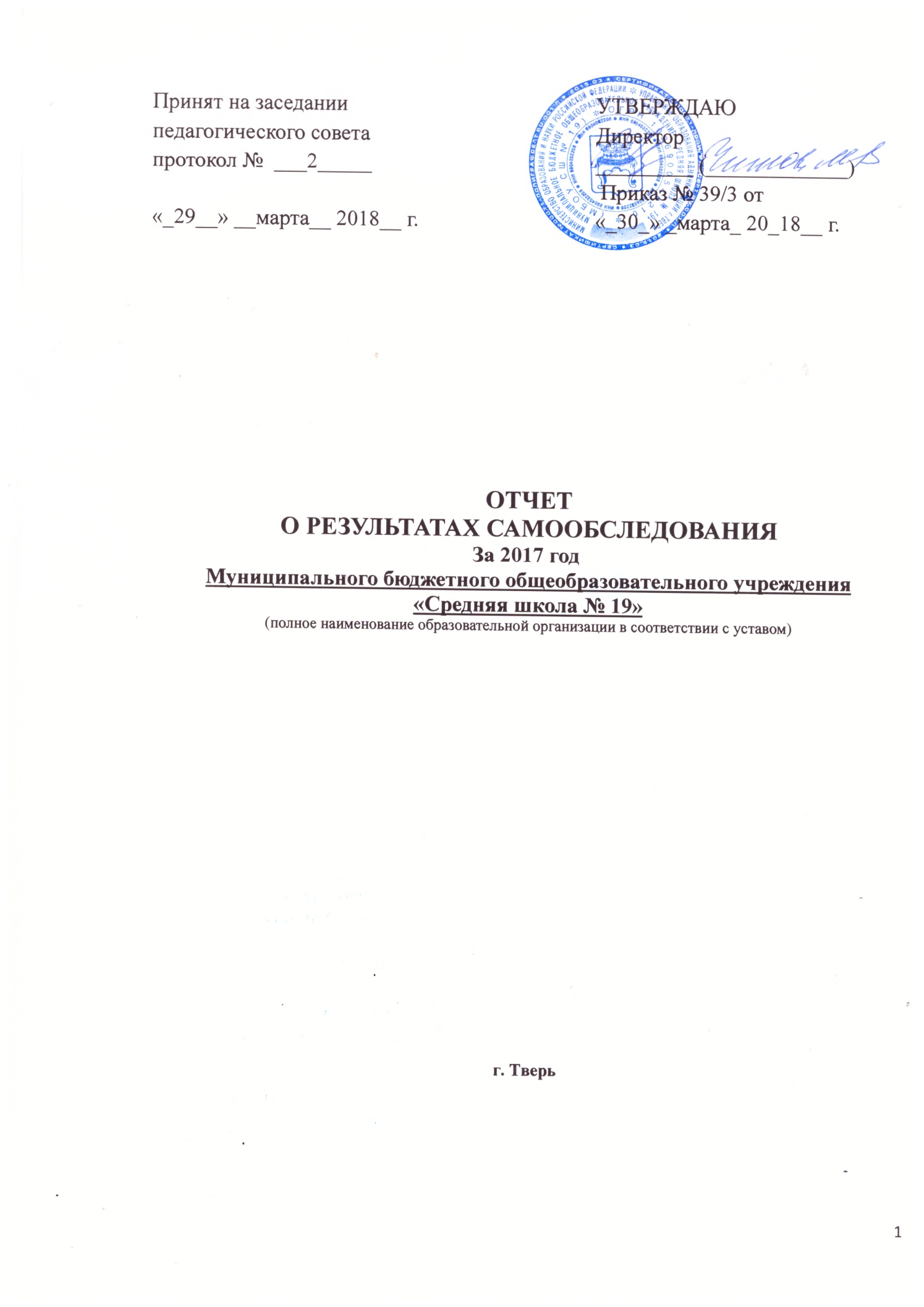 ОглавлениеВВЕДЕНИЕ ................................................................................................................. 3 АНАЛИТИЧЕСКАЯ ЧАСТЬ ..................................................................................... 4 1. Общие сведения об организации и система управления .................................... 4 2. Образовательная деятельность организации ........................................................ 6 2.1. Организация образовательной деятельности. .................................................... 6 2.2. Содержание и качество подготовки обучающихся. .......................................... 7 2.3. Организация учебного процесса ........................................................................ 113. Условия осуществления образовательной деятельности .............................. ….12 3.1. Кадровое обеспечение. ....................................................................................... 12 3.2. Материально-техническое обеспечение. .......................................................... 12 3.3. Учебно-методическое и библиотечно-информационное обеспечение . ……144. Заключение ............................................................................................................ 15РЕЗУЛЬТАТЫ АНАЛИЗА ПОКАЗАТЕЛЕЙ САМООБСЛЕДОВАНИЯ Показатели деятельности общеобразовательной организации, подлежащей самообследованию (утв. приказом Министерства образования и науки РФ от 10 декабря 2013 г. N 1324) ........................................................ ………………………………………….15ВВЕДЕНИЕВ настоящем отчете приведены результаты проведения самообследования деятельности муниципального бюджетного общеобразовательного учреждения «Средняя школа № 19»   (образовательная организация -ОО) за 2017 год. Отчет по самообследованию составлен в соответствии с пунктом 3 части 2 статьи 29 Федерального закона от 29 декабря 2012 года № 273 -ФЗ «Об образовании в Российской Федерации», требованиями приказов Министерства образования и науки Российской Федерации  от 14 июня 2013 г. № 462 «Об утверждении порядка проведения самообследования образовательной организацией»  и от 10 декабря  2013 года № 1324 «Об утверждении показателей деятельности образовательной организации, подлежащей самообследованию». Целью проведения самообследования является обеспечение доступности и открытости информации о деятельности ОО. В процессе самообследования проводилась оценка: 1) системы управления организации; 2) образовательной деятельности организации; 3) содержания и качества подготовки обучающихся; 4) организация учебного процесса 5) качества кадрового обеспечения; 6) качества библиотечно-информационного обеспечения; 7) материально-технической базы. Кроме того, в процессе самообследования проведен анализ показателей деятельности ОО. Состав комиссии, ответственной за организацию и проведение самообследования: Чижова М. В.., директор — председатель комиссии Члены комиссии: - Баранова Т. Е.., заместитель директора по учебной работе; - Петрова Т. А.., заместитель директора по учебной работе; - Тагиева Л. Н.., заместитель директора по воспитательной работе; - Шевелева А. Е., заместитель директора по АХЧ; - Антонова Г. В.., главный бухгалтер. В соответствии с приказом Министерства образования и науки Российской Федерации от 14 июня 2013 г. №462 в структуру отчета включены аналитическая часть и результаты анализа показателей деятельности школы. Аналитическая часть содержит разделы: 1) Общие сведения об организации и система управления 2) Образовательная деятельность организации 3) Условия осуществления образовательной деятельности 4) Заключение 5) ПриложенияОтчет о самообследовании размещен в свободном доступе на официальном сайте МБОУ СШ № 19- http://www.school.tver.ru/school/19.  В Папке «Документы»  в подразделе «Отчет о результатах самообследования»АНАЛИТИЧЕСКАЯ ЧАСТЬ1. Общие сведения об образовательной организации	Предметом деятельности ОО является реализация гарантированного государством  права на получение гражданами общедоступного и бесплатного начального общего, основного общего и среднего общего образования в пределах федерального государственного образовательного стандарта; обучение и воспитание в интересах личности, общества, государства, обеспечение охраны здоровья и создание благоприятных условий для разностороннего развития личности, в том числе возможности удовлетворения потребности обучающихся в самообразовании и получении дополнительного образования.	Целями деятельности ОО является осуществление образовательной деятельности по образовательным программам различных видов, уровней и направлений, осуществление деятельности в сфере культуры, физической культуры и спорта, охраны и укрепления здоровья, отдыха.Начальное общее образование (нормативный срок освоения         4 года, (классы 1 - 4) направлено на формирование личности обучающегося, развитие его индивидуальных способностей, положительной мотивации и умений в учебной деятельности (овладение чтением, письмом, счетом, основными навыками учебной деятельности, элементами теоретического мышления, простейшими навыками самоконтроля, культурой поведения и речи, основами личной гигиены и здорового образа жизни).Основное общее образование (нормативный срок освоения 5 лет; (классы 5 – 9) направлено на становление и формирование личности обучающегося (формирование нравственных убеждений, эстетического вкуса и здорового образа жизни, высокой культуры межличностного и межэтнического общения, овладение основами наук, государственным языком Российской Федерации, навыками умственного и физического труда, развитие склонностей, интересов, способности к социальному самоопределению).Среднее общее образование (нормативный срок освоения -           2 года; (классы 10 – 11) направлено на дальнейшее становление и формирование личности обучающегося, развитие интереса к познанию и творческих способностей обучающегося, формирование навыков самостоятельной учебной деятельности на основе индивидуализации и профессиональной ориентации содержания среднего общего образования, подготовку обучающегося к жизни в обществе, самостоятельному жизненному выбору, продолжению образования и началу профессиональной деятельности.Дополнительное образование направлено на формирование и развитие творческих способностей детей, удовлетворение их индивидуальных потребностей в интеллектуальном, нравственном и физическом совершенствовании, формирование культуры здорового и безопасного образа жизни, укрепление здоровья, а также на организацию их свободного времени. Дополнительное образование детей обеспечивает их адаптацию к жизни в обществе, профессиональную ориентацию, а также выявление и поддержку детей, проявивших выдающиеся способности.Для достижения целей ОО в установленном законодательством порядке осуществляет следующие виды деятельности: реализация основных общеобразовательных программ - образовательных программ начального общего образования, основного общего образования, среднего общего образования; реализация основных программ профессионального обучения - программ профессиональной подготовки по профессиям рабочих, должностям служащих; реализация дополнительных общеобразовательных программ - дополнительных общеразвивающих программ, дополнительных предпрофессиональных программ следующих направленностей: научно-техническая;художественно-эстетическая;физкультурно-спортивная;туристско-краеведческая;социально-педагогическая;естественнонаучная;эколого-биологическая. использование и совершенствование методик образовательного процесса и образовательных технологий, в том числе с использованием дистанционных образовательных технологий;разработка и утверждение образовательных программ и учебных планов;разработка и утверждение рабочих программ учебных курсов, предметов, дисциплин (модулей);разработка и утверждение годовых календарных учебных графиков;создание необходимых условий для работы подразделений организаций общественного питания и медицинских учреждений, контроль их работы в целях охраны и укрепления здоровья обучающихся, воспитанников и работников ОО;выявление обучающихся, находящихся в социально-опасном положении, а также не посещающих или систематически пропускающих по неуважительным причинам занятия, принимает меры по их воспитанию, получению ими образования в рамках реализуемых образовательных программ;выявление семей, находящихся в социально-опасном положении, и оказание им содействие в обучении и воспитании детей;предоставление Учредителю и общественности ежегодного отчета о поступлении и расходовании финансовых и материальных средств, а также отчета о результатах самооценки деятельности ОО; обеспечение функционирования системы внутреннего мониторинга качества образования в ОО; обеспечение создания и ведения официального сайта ОО в сети Интернет; организация работы групп продленного дня;  медицинская деятельность для реализации целей и задач ОО;  организация питания обучающихся.деятельность по присмотру и уходу за детьми в группах продленного дня; организация отдыха и оздоровления обучающихся в каникулярное время.материально-техническое обеспечение и оснащение образовательного процесса, оборудование помещений в соответствии с государственными и местными нормами и требованиями, осуществляемые в пределах собственных финансовых средств; преподавание специальных курсов и циклов дисциплин.		Управление МБОУ СШ № 19 осуществляется в соответствии с действующим законодательством, нормативными актами Российской Федерации в области образования и Уставом МБОУ СШ № 19. Для организационно-правового обеспечения образовательной деятельности имеется основной комплект учредительной, нормативно-правовой и организационно-распорядительной документации, которая соответствует задачам школы, установленным законодательством требованиям.В соответствии с утвержденным Уставом управление МБОУ СШ № 19 осуществляют:Уполномоченный орган в области управления организацией (Учредитель) - Управление образования администрации города Твери.Уполномоченный орган, осуществляющий контроль за деятельностью школы, связанной с оперативным управлением вверенного ему имущества — Департамент управления имуществом и земельными ресурсами администрации города Твери (собственник);Директор — осуществляющий непосредственное руководство организацией.Управление МБОУ СШ № 19 осуществляется на основе сочетания принципов единоначалия и коллегиальности в соответствии с нормативными правовыми актами Российской Федерации. 	Единоличным исполнительным лицом МБОУ СШ № 19  является Директор, который осуществляет текущее руководство деятельностью ОО. Коллегиальными органами управления МБОУ СШ № 19  являются: Общее собрание работников Учреждения, Педагогический совет, Управляющий совет. Области их деятельности регламентируются Уставом школы и соответствующими локальными актами.	Внутренняя оценка эффективности деятельности учреждения по итогам текущего учебного года представлена в форме публичного доклада, материалы которого размещены в открытом доступе на официальном сайте школы МБОУ СШ №19 (http://www.school.tver.ru/school/19). 2. Образовательная деятельность организацииОрганизация образовательной деятельности МБОУ СШ №19 осуществляется в соответствии с законом «Об образовании в Российской Федерации» от 29.12.2012 №273-ФЗ, иными нормативно-правовыми актами, регулирующим образовательную деятельность. В данном разделе представлен анализ деятельности школы, проведенный с учетом показателей 1.1-1.23 таблицы показателей деятельности общеобразовательной организации, подлежащей самообследованию. 2.1. Организация образовательной деятельностиОрганизация образовательной деятельности в МБОУ СШ №19 осуществляется самостоятельно в соответствии с принципами государственной политики в области образования. Целью образовательной деятельности МБОУ СШ №19 является предоставление образовательных услуг (начального общего, основного общего, среднего общего) образования в соответствии с федеральными государственными образовательными стандартами; создание оптимальных условий для активной познавательной деятельности учащихся; ориентации образовательного и воспитательного процессов на сохранение и укрепление здоровья обучающихся; воспитание самостоятельности и инициативности обучающихся как качеств личности, необходимых для жизни в условиях современного общества. В 2017 году в школе обучалось 617 человек, из них скомплектовано 24 класса и  группы продленного дня. Средняя по школе наполняемость классов – 25,7 человек. Образовательный процесс осуществляется на основе трех уровней: - начальное общее образование (1-4 классы) — 286 чел. - основное общее образование (5-9 классы) — 276чел. - среднее общее образование (10-11 классы) — 55 чел. Образовательный процесс организован по пятидневной учебной неделе для обучающихся 1-4 классов и по шестидневной учебной неделе для обучающихся 5 – 11 классов. Школа работает в одну смену. смены. Обучение в 1-4 и в 5-9 классах осуществляется  в соответствии с федеральными государственными образовательными стандартами начального общего образования и основного общего образования. В 10-11 - в соответствии с федеральными государственными образовательными стандартами среднего общего образования 2004 г.Для удовлетворения образовательных потребностей граждан в нашем учреждении функционируют классы различной направленности: классы с углублённым изучением иностранного языка (5б,6б,7б,8б,9б), общеобразовательные, классы с углубленным изучением отдельных предметов (10—социально-экономическая и физико-математическая направленность, 11 ый – социально-экономическая и химико-биологическая направленность).С целью удовлетворения образовательных прав и запросов участников учебно–воспитательного процесса и в соответствии с законом РФ «Об образовании», а также для создания условий удовлетворения образовательных потребностей учащихся в этом году, так же как и в прошлом, в школе было организовано обучение учащихся на дому. В прошлом году было 9 таких обучающихся. Для данной категории обучающихся создавались индивидуальные учебные планы и программы. В целях создания условий для развития творческих способностей детей, формирования духовно богатой, творчески мыслящей личности в школе сложилась система дополнительного образования, являющаяся составной частью основного общего образования.Дополнительное образование развивается по нескольким направлениям: театральное, танцевальное,  музыкальное, художественное, декоративно-прикладное, техническое, физкультурно-спортивное, социально-педагогическое, научно-исследовательское, предметное, военно-спортивное. В школьной системе дополнительного образования занимается 459 (74,39%) учащихся.Социальными партнерами по реализации модели дополнительного образования в организации внеурочной деятельности являются:Тверская городская спортивная общественная организация «Школа японских боевых искусств «Сакура»  (ТГСОО «ШЯБИ «Сакура») Государственное бюджетное образовательное учреждение дополнительного образования детей «Специализированная детско-юношеская спортивная школа олимпийского резерва по видам гребли» (ГБОУ ДОД «СДЮСШОР по видам гребли имени олимпийской чемпионки Антонины Серединой»)Муниципальное бюджетное образовательное учреждение дополнительного образование детей «Детская школа искусств №3 имени Василия Васильевича Андреева» (МБОУ ДОД ДШИ №3 им. В.В. Андреева)Государственное бюджетное образовательное учреждение дополнительного образования детей «Областная детско-юношеская спортивная школа» (ГБОУ ДОД «Областная детско-юношеская спортивная школа») лёгкая атлетикаГосударственное бюджетное образовательное учреждение дополнительного образования детей «Специализированная детско-юношеская спортивная школа олимпийского резерва по видам единоборств» (СДЮСШОР единоборств) дзюдоМуниципальное бюджетное образовательное учреждение дополнительного образование детей «Детско-юношеская спортивная школа» (МБОУ ДОД «ДЮСШ») баскетболГосударственное бюджетное образовательное учреждение дополнительного образования детей «Областная станция юных натуралистов Тверской области» (ГБОУ ДОД Обл. СЮН Тверской области) Академия современного и классического балета (АСКБ)Студия эстрадного танца «Адамас» Войсковая часть 21350МБУ «Подростково-молодежный центр»Дом офицеров Мигаловского гарнизонаСовет ветеранов войны, труда вооружённых сил и правоохранительных органов поселка МигаловоОбластная филармония, Императорский дворец, музеи, театры и выставочный зал г. Твери.2.2. Содержание и качество подготовки обучающихся.Реализация данного направления работы школы осуществлялась через решение следующих задач:1.Организация мониторинга достижений образовательных результатов учащихся. Освоение образовательных программ.2. Работа со слабоуспевающими и неуспевающими детьми.3. Достижение образовательных результатов на государственной итоговой аттестации выпускников школы.МБОУ СШ №19 ведет образовательный процесс в соответствии основными общеобразовательными программами начального общего образования, основного общего образования и среднего общего образования.Для детей с ограниченными возможностями здоровья в соответствием с заключениями ПМПК и справками МСЭ - в соответствии с адаптированными общеобразовательными программами начального общего образования. Образовательные программы размещены на официальном сайте МБОУ СШ №19.Информация о результатах освоения образовательных программ по учебным предметам учащимися является одним из показателей, характеризующих эффективность работы школы и необходимой для своевременной корректировки хода обучения учащихся. Итоги даны в сравнении за четыре года.по школе в целом:по начальной школе:  по основной школе:по средней школе:По результатам промежуточной аттестации (результаты первого полугодия 2017/2018 учебного года) по начальной школе качество знаний составило 64% (не успевает 1 –4 класс) , по основной школе – 36%, по средней школе – 23%.По результатам 2016-2017 учебного года учащихся, переведенных в следующий класс условно с академической задолженностью по отдельным предметам или оставленных на повторный курс обучения 4 человека. Итоги года подтверждаются результатами государственной итоговой аттестации (ГИА).В 2016-2017 учебном году из 46 учащихся  9 класса двое не допущены к ГИА за курс основного общего образования, а 44 выпускника успешно сдали ОГЭ по всем предметам Выпускники продемонстрировали хорошие результаты освоения образовательных программ по предметам по сравнению с муниципальными и региональными показателями.Результаты ГИА в  форме ОГЭ в 2017 году в 9-х классахПо сравнению со средними показателями по городу и области (в том числе по двум обязательным предметам русскому языку и математике) результаты выпускников этого года хорошие. Выше городских и региональных результатов по русскому языку, обществознанию, английскому языку, литературе, истории. По математике, физике результаты соответствуют средним показателям по области. По биологии, информатике, географии  результаты ОГЭ ниже муниципальных и региональных значений. Все выпускники успешно прошли ГИА и получили аттестаты об основном общем образовании.К ГИА за курс среднего общего образования были допущены все 26 учеников.	Все выпускники успешно сдали экзамены и получили аттестаты за курс среднего общего образования.Организация воспитательной работы в школе и система дополнительного образования позволяет добиваться высоких результатов и во внеурочной деятельности. Одним из высоких показателей работы школы можно считать участие наших учащихся в различных районных, городских, областных, всероссийских олимпиадах, смотрах, конкурсах. В 2017 году в данных мероприятиях стали участниками 790 человек. Данная цифра говорит о том, что один ученик мог участвовать в различных конкурсах и не один раз.  64 победителя и призера . А в серии спортивных соревнований и конкурсов наши ученики участвовали в 27 различного вида соревнований от районного до международного масштабов – 27 победителей и призеров в командном и личном зачете.Основные результаты работы методической службы МБОУ СШ №19Распространение передового педагогического опытаКак центр инновационной работы МБОУ СШ №19 в 2016-17 учебном году работала в режиме пилотной площадки по опережающему введению ФГОС ООО. Директор школы Чижова М.В., зам. директора по УВР Баранова Т.Е., Петрова Т.А., зам.  директора по ВР Галичин Н.П. в течение года проводили консультации для представителей и администрации школ Пролетарского района и города Твери. Консультации касались вопросов планирования индивидуальных траекторий при обучении в старшей школе, организации и проведения родительских собраний, системы контроля и оценки знаний.	 В параллелях 5-9 классов работают классы с углубленным изучением иностранных языков (8б – весь класс изучает  иностранный язык углубленно, 5-7, 9 классы – группы по углубленному изучению английского языка). В 2016-17 году для участия в экзамене по отбору в 5 класс, где углубленно будет изучаться английский язык, заявились 5 учащихся из школ Пролетарского района.	Учащимся старших  (10-11 классы) предоставлена возможность профильно изучать целый ряд предметов: физика, математика, химия, биология и обществознание. Для детей, которые в 2017 году станут первоклассниками, была организовано работа традиционного для школы курса «Дошкольник».	Для успешной работы по всем этим направлениям создана соответствующая материальная база: информационный центр, компьютерный класс, библиотека с читальным залом и необходимым фондом учебной, справочной и художественной литературы, цифровая литератур, в которой имеют возможность проводить занятия учителя физики, химии, биологии, начальной школы.	В течение 2016-2017 учебного года школа работала с учителями города. На базе МБОУ СШ №19 уже 6 лет работает городская Школа молодого учителя. В течение 2016-2017 учебного года проведено 3 занятия, которые строились в режиме общего пленарного занятия и  секционных занятий по интересам. В школе занимались молодые учителя из всех школ города со стажем от 1 до 3 лет. Занятия проводились администрацией и преподавателями МБОУ СШ №19: Чижовой М.В, Петровой Т.А., Барановой Т.Е., Галичиным Н.П., Тагиевой Л.Н., Андреевой С.С., Махровой М.В,. Мануйловой Т.Н., Ефремовой Л.В., Филенковой Е.А. В течение года проведено 23 индивидуальные консультации для молодых учителей.	Как социокультурный центр в 2016-2017 учебном году школа работала по нескольким направлениям:Организация досуговой и внеурочной деятельности детей, обучающихся в других образовательных учреждениях.Организация массовых мероприятий с детьми и родителями, проживающими в микрорайоне школы.Организация  дополнительного образования детей дошкольного возрастаРеализация социально-значимых проектов             Основные мероприятия, проведенные в рамках базовой школы:2.3. Организация учебного процессаОрганизация учебного процесса регламентируется режимом работы, учебным планом, годовым календарным учебным графиком, расписанием занятий.Форма получения образования в школе – очная.Для детей с ограниченными возможностями здоровья, обучающихся в МБОУ СШ №19, которые временно или постоянно не могут посещать массовые занятия, школа обеспечивает, с согласия родителей (законных представителей), индивидуальное обучение на дому. Обучение и воспитание ведется на русском языке.Школа работает в режиме пятидневной рабочей недели для 1-4 классов, в режиме шестидневной учебной недели для 5-11 классов. Занятия проходят в первую смену.При формировании учебного плана соблюдены требования к максимальному объему недельной учебной нагрузки на одного обучающегося по каждому классу при получении начального общего, основного общего и среднего общего образования. Учебный план МБОУ СШ №19для I – IV классов ориентирован на 4- летний нормативный срок освоения образовательных программ начального общего образования. Продолжительность учебного года при пятидневной учебной неделе: I класс – 33 учебные недели в год, II–IV классы 34 учебные недели в год. Продолжительность урока устанавливается в соответствии с требованиями СанПиН 2.4.2.2821-10.Учебный план МБОУ СШ №19 для V- IX классов ориентирован на 5- летний нормативный срок освоения образовательных программ основного общего образования. Продолжительность учебного года при шестидневной учебной неделе – 34-35 учебных недель, включая экзаменационный период. Продолжительность урока устанавливается в соответствии с требованиями СанПиН 2.4.2.2821-10.Учебный план МБОУ СШ №19для X-XI классов ориентирован на 2- летний нормативный срок освоения образовательных программ среднего общего образования. Среднее общее образование в 10-11 классах  реализуется через индивидуальные учебные планы по запросам обучающихся и их родителей. В составе 10, 11 класса сформированы группы обучающихся по таким профильным предметам как математика, физика, обществознание, экономика, право. Продолжительность учебного года при шестидневной учебной неделе до 37 учебных недель, включая экзаменационный период и учебную практику по предметам, изучавшимся на углубленном уровне. Продолжительность урока 45 минут. Продолжительность каникул в течение года – 30 календарных дней. Расписание занятий построено в соответствии с требованиями СанПиН. Аттестация обучающихся 1-9 проходит по четвертям, 10-11 классов - по триместрам. В первых классах ведется безотметочная система оценивания результатов. Текущий контроль успеваемости, уровней ЗУН, прохождения программ показали, что требования Программ выполняются в полном объеме. Ведется работа со слабоуспевающими и неуспевающими, требующими особого педагогического внимания учащимися.3. Условия осуществления образовательной деятельности3.1. Кадровое обеспечениеВ данном разделе представлен анализ деятельности МБОУ СШ №14, проведенный с учетом показателей 1.24-1.34 таблицы показателей деятельности общеобразовательной организации, подлежащей самообследованию. Педагогический состав школы стабилен. Укомплектованность кадрами составляет 100%. Вакантных мест нет. Общая численность педагогических работников составляет 41 человек. Из них имеют образование высшее профессиональное образование – 88%, 36 человек; среднее профессиональное образование - 10%, 4 человека. Средний возраст педагогических работников составляет 49 лет. В возрасте до 30 лет - 18 человек (24%); от 55лет - 19 человек (25%). Тридцать один  человек (72%) педагогических работников имеют высшую и первую квалификационные категории. Остальные аттестованы на соответствие занимаемой должности или являются молодыми специалистами. 4 учителя имеют звание «Заслуженный учитель РФ», 8 – звания «Почетный работник общего образования РФ» и «Отличник народного образования». Все работники постоянно повышают свой профессиональный уровень, проходят не только плановые курсы повышения квалификации, но и в рамках самообразования, с целью соответствия поставленным временем требованиям. Педагогический коллектив творческий, способный решать вопросы развития образовательного процесса на достаточно высоком профессиональном уровне. 3.2. Материально-техническое обеспечениеА)наличие материально-технической базы и оснащенности организации:Б). наличие и характеристика объектов культурно-социальной, спортивной и образовательной сферы:физкультурный зал – имеются- 3 зала, из них 2 зала – типовое помещение, один зал -приспособлен, емкость – по 30 человек, состояние – удовлетворительное;музыкальный зал – имеется, типовое помещение, емкость – 30 человек, состояние – удовлетворительное;актовый зал имеется, типовое помещение, емкость – 150 человек, состояние – удовлетворительное;музей  – имеется, приспособлен, емкость – 15 человек, состояние – удовлетворительное;учебные мастерские – имеются, швейная мастерская – 1 (типовое помещение на 20 человек); кулинария -1 (типовое помещение на 20 человек), столярная мастерская – 1(типовое помещение на 20 человек), состояние – удовлетворительное;компьютерный класс  – имеется, типовое помещение, емкость – 15 человек, состояние – удовлетворительное, общее количество компьютерной техники - 65 единиц.Состояние земельного участка закрепленного за организацией - удовлетворительное:  общая площадь участка – 2,6 га;В наличии специально оборудованные площадки для мусоросборников, их техническое состояние  соответствуете санитарным требованиям .В наличии спортивные сооружения и площадки, их техническое состояние  соответствует санитарным требованиям -_ , 552м2, , 100 м2.( Футбольное поле с зеленым покрытием -1, площадка для баскетбола -1, площадка для стритбола -1, беговая дорожка -1, длиной 100м, спортивно-развивающий комплекс -1)  В целях медицинского обеспечения обучающихся в организации оборудованы:медицинский кабинет  – имеется, типовое помещение, емкость – _10 человек, состояние – удовлетворительное ;логопедический кабинет  – имеется, типовое помещение, емкость – 10 человек, состояние – удовлетворительное ;кабинет педагога-психолога  – имеется, типовое помещение, емкость – 10 человек, состояние – удовлетворительное ;стоматологический кабинет  – имеется, типовое помещение, емкость – 1 человек, состояние – удовлетворительное ;процедурная  – имеется, типовое помещение, емкость – 10 человек, состояние – удовлетворительное ;В школе имеется собственная столовая, работающая в соответствии с утвержденным меню, организован питьевой режим.Информатизация образовательного процесса:МБОУ СШ № 19 подключена к сети Internet. Скорость 10 Мбит/сек.МБОУ СШ №19 к техническому оснащению информационного пространства относятся:центральный выделенный сервер для хранения единой базы данных образовательного учреждения и иных информационных ресурсов общего доступа ;компьютерный класс на 12 рабочих мест для учащихся и АРМ учителя;информационный центр школы на 13 рабочих мест;в каждом учебном кабинете – АРМ учителя;в кабинетах администрации АРМ директора, зам. директора (4), АРМ секретаря;АРМ- бухгалтерия;АРМ-психолога и логопеда;библиотека оснащена 4 компьютерами;цифровая мини-лаборатория по биологии и химии на 12 рабочих мест, оборудование которой может быть использовано для проведения занятий в необорудованных помещениях. Все компьютеры соединены в локальную сеть и через сервер имеют выход в Интернет.  Во 95% кабинетах есть мультимедийные установки, в 40% кабинетах установлены  интерактивные доски; мультимедийные установки есть также в актовом зале и школьном музее, в холе – информационная панель.Количество компьютеров, используемых в образовательном процессе, приходящееся на каждые 100 учащихся -11 штук.В соответствии с требованиями ФГОС по созданию безопасной среды в школе совместно с ООО «Универсальная Электронная Школьная Карта» организовано  IP-видеонаблюдение на входе в школу, что  дает возможность получения информации о состоянии дел в режиме он-лайн и в записи.Участники информационного пространстваИнформационное пространство является той универсальной коммуникативной средой, в которой циркулируют различные информационные потоки между всеми участниками образовательного процесса. Участниками информационного пространства, непосредственно вовлекаемыми в процесс создания и функционирования единого информационного пространства образовательного учреждения, являются:администрация  (директор и его заместители);классные руководители;учителя-предметники;учащиеся;родители.Структура единого информационного пространства дополнена информационными модулями обеспечения образовательного процесса, в которые входят блоки деятельности следующих специалистов: секретарь;библиотекарь;психолог;логопед;бухгалтерия;ответственный за организацию питания.Кроме того, участниками информационного пространства являются все основные внешние контакты образовательного учреждения: органы управления образованием, местные органы власти, общественные организации и т.д.3.3. Учебно-методическое и библиотечно-информационное обеспечение.Библиотека обеспечивает учебно-воспитательный процесс информационными материалами, учебной, справочной, художественной литературой. Главная задача библиотеки — оперативное библиотечное и информационно-библиографическое обслуживание обучающихся, педагогических работников. Общий книжный фонд библиотеки насчитывает число книг всего  - 19234_; в том числе  фонд учебников - 8545,  44  %;. Обеспеченность учебниками составляет 100%. Ежегодно библиотечный фонд обновляется. Ежеквартально проводятся проверки книжного фонда на наличие изданий, включенных в «Федеральный список экстремистской литературы». В настоящее время изданий, носящих экстремистский характер, в библиотечном фонде школы не выявлено.Таким образом, в МБОУ СШ №19 созданы все необходимые условия для реализации образовательных программ основного и дополнительного образования. Однако состояние технического и наглядного оборудования требует обновления. Компьютерная и мультимедийная техника постепенно выходит из строя. В отдельных кабинетах требуется замена линолеума, оконных блоков, мебели и косметический ремонт, требуется капитальный ремонт школьных туалетов для мальчиков и девочек.4. ЗаключениеОтчет носит констатирующий характер и отражает общие сведения о МБОУ СШ №19, организационно-правовом обеспечении образовательной деятельности, системе управления организацией, организации учебного процесса, качестве кадрового, учебно-методического, библиотечно-информационного, материально-технической обеспечения. В результате самообследования выявлено, что деятельность школы в отчетный период проводилась в соответствии с требованиями, установленными законодательством Российской Федерации. Кадровый состав школы соответствует качественным и количественным квалификационным характеристикам. Образовательная деятельность реализуется с учетом лицензионных требований и условий осуществления данного вида деятельности. Сведения о качестве оказанных образовательных услуг позволяют сделать вывод о результативности образовательной деятельности в целом. Материально-техническое обеспечение соответствуют целям и задачам образовательной деятельности МБОУ СШ №19.Анализ результатов, полученных в ходе самообследования, позволяет утверждать, что деятельность школы осуществляется в соответствии с требованиями, предъявляемыми к образовательной организации в настоящее время. Результаты проведенного самообследования деятельности школы могут являться основой для планирования развития организации на ближайшие годРЕЗУЛЬТАТЫ АНАЛИЗА ПОКАЗАТЕЛЕЙ САМООБСЛЕДОВАНИЯПоказатели деятельности общеобразовательной организации, подлежащей самообследованию (утв. приказом Министерства образования и науки РФ от 10 декабря 2013 г. N 1324) Наименование образовательной организацииМуниципальное бюджетное общеобразовательное учреждение  «Средняя  школа № 19»РуководительЧижова марина ВалентиновнаЮридический адрес организации170009, г. Тверь, ул. Громова, д.1,Фактический  адрес организации170009, г. Тверь, ул. Громова, д.1,Телефон, факс8-4822-44-76-91, 44-73-90Адрес электронной почтыSosh19@school.tver.ruСайт http://www.school.tver.ru/school/19УчредительУчредителем образовательной организации является город Тверь, функции и полномочия учредителя образовательной организации в соответствии с нормативными правовыми актами включая законодательные, Российской Федерации, Тверской области и города Твери осуществляет Управление образования администрации города ТвериДата создания1946 годЛицензияЛицензия на право ведения образовательной деятельности, установленной формы выдана  13.03.2015 г., № 74,  Министерством образования Тверской области ,  бессрочнаяСвидетельство о государственной аккредитацииСвидетельство об аккредитации организации выдано «12_»_05_2015 г., Министерством  образования Тверской областиУставУтвержден приказом начальника Управления образования администрации г. Твери № 79 от 22.01.2015 года, согласован Заместителем Главы администрации г. Твери Л.Н.Огиенко 09.02.2015г.Класс12456789Количество уч=ся111112112013/20142014/20152015/20162016/201742,5245,3248,750,372013/20142014/20152015/20162016/201757,5859,0465,5965,732013/20142014/20152015/20162016/201732,5436,8037,6940,582013/20142014/20152015/20162016/201735,1941,8644,4440предметКол-во чел, сдававших экзаменМаксимальный баллСредний балл школыСредний оценочный баллСредний оценочный балл городСредний оценочный балл регионматематика443217,684,023,94,1русский язык443932,944,394,14,2Обществознание3639283,893,83,7Физика124022,63,73,73,7Биология164622,313,23,33,3Английский язык570594,64,34,3Литература4232254,64,4информатика922123,73,93,9География1321833,73,8История2442843,43,5предметСредний показатель по школеСредний показатель по городуСредний показатель по областиматематика4546,645,72русский язык7271,5269,95литература8464,8963,02физика4553,0751,81химия6760,7857,29биология4956,0353,06история5354,5653,78обществознание6661,1859,36немецкий язык75информатика7358,0157,07география54,555,2253,78Уровень представления опыта2014/152015/162016/17Уровень ОУ586460Муниципальный уровень243031Региональный уровень212326Федеральный уровень171921ИТОГО:120136138№Название мероприятияДля кого проводилось датаКол-во1Выставка поделок "Подарок школе" в День выборов, в рамках культурной программыИзбиратели микрорайона Мигаловосентябрь17002"Школа - это жизни первый класс" - юбилейная встреча с выпускниками разных лет.Учащиеся школы, выпускники прошлых летсентябрь873Конкурс – выставка «Букет для моей бабушки»Ветераны микрорайона Мигаловооктябрь654День пожилого человекаВетераны микрорайона Мигаловооктябрь655День учителя. Концертная программа «Мы любим вас»Учителя  ветераны, родители, выпускники школы прошлых летоктябрь1516Юбилей школыУчителя – ветераны, выпускники прошлых лет, родители, учащиеся школы, социальные партнерыноябрь3607Заседания ветеранских клубов «Клёновец» и «Улыбка»Ветераны микрорайона МигаловоВ течение года608Подготовка и проведение митингов у братского захоронения на берегу р. ВолгаВетераны и жители микрорайона Мигалово, военнослужащие Мигаловского гарнизона, учащиеся школ Пролетарского районаДекабрь, февраль, март, май, июнь От 160 до 3009Родительский университетРодители и законные представители учащихся 1-4 классов.Ноябрь, январь, апрель23010Изготовление и размещение  баннера  при входе в школу в рамках информационной акции школьников города Твери, посвященный 75-летию освобождения г.Калинина от немецко-фашистских захватчиков.Для жителей микрорайона Мигаловодекабрь11Экскурсии в школьный музей «Боевой Славы»Ветераны микрорайона Мигалово, учащиеся МБОУ СШ №4Декабрь, февраль, май4812Акция военно-патриотического клуба «Патриоты» «Блокадный хлеб».Для учащихся школы и жителей микрорайона Мигаловоянварь30013Акция «Скворцы прилетели»Жители микрорайона Мигаловомарт2914Фестиваль патриотической песниРодители учащихся, Совет ветерановмай14015Комплекс мероприятий, посвящённых 70- летию образовательного учрежденияУчителя  ветераны, родители, выпускники школы прошлых летВ течение года35716Городской Рейд Труда и Памяти, могил Героев и улиц, носящих имена Героев в городе Твери, посвященном 72 годовщине Победы в Великой Отечественной войне 1941-1945 годов.жители микрорайона Мигаловомай111№ п/пОбъекты материально-технической базыНеобходимоИмеетсяПроцент оснащенностиНаличие  документов по технике безопасностиНаличие и состояние мебелиОборудование средствами пожаротушения1Кабинеты начальных классов1212100%имеютсяИмеется, удовлетворит.да2Кабинет ГПД11100%имеютсяИмеется, удовлетворит.да3Кабинеты иностр. языка44100%имеютсяИмеется, удовлетворит.да4Кабинет физики11100%имеютсяИмеется, удовлетворит.да5Кабинет химии11100%имеютсяИмеется, удовлетворит.да6Кабинет биологии11100%имеютсяИмеется, удовлетворит.да7Кабинет географии11100%имеютсяИмеется, удовлетворит.да8Кабинет математики33100%имеютсяИмеется, удовлетворит.да9Кабинет рус.  языка33100%имеютсяИмеется, удовлетворит.да10Кабинет истории, обществознания, экономики22100%имеютсяИмеется, удовлетворит.да11Кабинет информатики11100%имеютсяИмеется, удовлетворит.да12Кабинет информационный центр11100%имеютсяИмеется, удовлетворит.да13Кабинет ОБЖ, 11100%имеютсяИмеется, удовлетворит.даБиблиотечно-информационное оснащение образовательного процесса: Наименование показателя фактическое значение Книжный фонд 19234Доля учебников (%) в библиотечном фонде 9231 (48%) Обеспеченность учащихся учебной литературой (%) 100% Количество компьютеров, применяемых в учебном процессе 74Количество учащихся на 1 компьютер, применяемый в учебном процессе 8Наличие медиатеки (есть/нет) есть Возможность пользования сетью Интернет учащимися (да/ нет) да Доля учителей, прошедших курсы компьютерной грамотности 90% Доля учителей, применяющих ИКТ в учебном процессе 99% N п/пПоказателиЕдиница измерения1.Образовательная деятельность1.1Общая численность учащихся617 человек1.2Численность учащихся по образовательной программе начального общего образования286 человек1.3Численность учащихся по образовательной программе основного общего образования276 человек1.4Численность учащихся по образовательной программе среднего общего образования55 человек1.5Численность/удельный вес численности учащихся, успевающих на "4" и "5" по результатам промежуточной аттестации, в общей численности учащихся274/ 50,37%человек/%1.6Средний балл государственной итоговой аттестации выпускников 9 класса по русскому языку32,941.7Средний балл государственной итоговой аттестации выпускников 9 класса по математике17,681.8Средний балл единого государственного экзамена выпускников 11 класса по русскому языку721.9Средний балл единого государственного экзамена выпускников 11 класса по математике451.10Численность/удельный вес численности выпускников 9 класса, получивших неудовлетворительные результаты на государственной итоговой аттестации по русскому языку, в общей численности выпускников 9 класса0  /  0человек/%1.11Численность/удельный вес численности выпускников 9 класса, получивших неудовлетворительные результаты на государственной итоговой аттестации по математике, в общей численности выпускников 9 класса0  /  0человек/%1.12Численность/удельный вес численности выпускников 11 класса, получивших результаты ниже установленного минимального количества баллов единого государственного экзамена по русскому языку, в общей численности выпускников 11 класса0  /  0человек/%1.13Численность/удельный вес численности выпускников 11 класса, получивших результаты ниже установленного минимального количества баллов единого государственного экзамена по математике, в общей численности выпускников 11 класса0  /0человек/%1.14Численность/удельный вес численности выпускников 9 класса, не получивших аттестаты об основном общем образовании, в общей численности выпускников 9 класса0  /  0человек/%1.15Численность/удельный вес численности выпускников 11 класса, не получивших аттестаты о среднем общем образовании, в общей численности выпускников 11 класса0 / 0человек/%1.16Численность/удельный вес численности выпускников 9 класса, получивших аттестаты об основном общем образовании с отличием, в общей численности выпускников 9 класса2 /  4,35человек/%1.17Численность/удельный вес численности выпускников 11 класса, получивших аттестаты о среднем общем образовании с отличием, в общей численности выпускников 11 класса3 / 11,54человек/%1.18Численность/удельный вес численности учащихся, принявших участие в различных олимпиадах, смотрах, конкурсах, в общей численности учащихся790 человек 128%1.19Численность/удельный вес численности учащихся - победителей и призеров олимпиад, смотров, конкурсов, в общей численности учащихся, в том числе:64 человек 10,3 %1.19.1Регионального уровня38 человек 6,5 %1.19.2Федерального уровня31 человек5,02 %1.20Численность/удельный вес численности учащихся, получающих образование с углубленным изучением отдельных учебных предметов, в общей численности учащихся63 /  13,2человек/%1.21Численность/удельный вес численности учащихся, получающих образование в рамках профильного обучения, в общей численности учащихся26  /  11человек/%1.22Численность/удельный вес численности обучающихся с применением дистанционных образовательных технологий, электронного обучения, в общей численности учащихся0  /  0человек/%1.23Численность/удельный вес численности учащихся в рамках сетевой формы реализации образовательных программ, в общей численности учащихся0  /  0человек/%1.24Общая численность педагогических работников, в том числе:41 человек1.25Численность/удельный вес численности педагогических работников, имеющих высшее образование, в общей численности педагогических работников36 человек     90%1.26Численность/удельный вес численности педагогических работников, имеющих высшее образование педагогической направленности (профиля), в общей численности педагогических работников32 человек 80%1.27Численность/удельный вес численности педагогических работников, имеющих среднее профессиональное образование, в общей численности педагогических работников4 человек 10%1.28Численность/удельный вес численности педагогических работников, имеющих среднее профессиональное образование педагогической направленности (профиля), в общей численности педагогических работников4 человек 10%1.29Численность/удельный вес численности педагогических работников, которым по результатам аттестации присвоена квалификационная категория, в общей численности педагогических работников, в том числе:30 человек 75%1.29.1Высшая21 человек 52,5%1.29.2Первая9 человек 22,5%1.30Численность/удельный вес численности педагогических работников в общей численности педагогических работников, педагогический стаж работы которых составляет:человек %1.30.1До 5 лет8 человек 19,5%1.30.2Свыше 30 лет11 человек 27%1.31Численность/удельный вес численности педагогических работников в общей численности педагогических работников в возрасте до 30 лет8 человек 19,5%1.32Численность/удельный вес численности педагогических работников в общей численности педагогических работников в возрасте от 55 лет10 человек 24%1.33Численность/удельный вес численности педагогических и административно-хозяйственных работников, прошедших за последние 5 лет повышение квалификации/профессиональную переподготовку по профилю педагогической деятельности или иной осуществляемой в образовательной организации деятельности, в общей численности педагогических и административно-хозяйственных работников41 человек 100 %1.34Численность/удельный вес численности педагогических и административно-хозяйственных работников, прошедших повышение квалификации по применению в образовательном процессе федеральных государственных образовательных стандартов, в общей численности педагогических и административно-хозяйственных работников41 человек 100 %2.Инфраструктура2.1Количество компьютеров в расчете на одного учащегося0,119 единиц2.2Количество экземпляров учебной и учебно-методической литературы из общего количества единиц хранения библиотечного фонда, состоящих на учете, в расчете на одного учащегося37,7 единиц2.3Наличие в образовательной организации системы электронного документооборотаДа2.4Наличие читального зала библиотеки, в том числе:Да2.4.1С обеспечением возможности работы на стационарных компьютерах или использования переносных компьютеровДа2.4.2С медиатекойДа2.4.3Оснащенного средствами сканирования и распознавания текстовДа2.4.4С выходом в Интернет с компьютеров, расположенных в помещении библиотекиДа2.4.5С контролируемой распечаткой бумажных материаловДа2.5Численность/удельный вес численности учащихся, которым обеспечена возможность пользоваться широкополосным Интернетом (не менее 2 Мб/с), в общей численности учащихся617  /  100%человек/%2.6Общая площадь помещений, в которых осуществляется образовательная деятельность, в расчете на одного учащегося6,44 кв. м